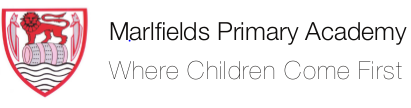 TERMS OF REFERENCEGOVERNORS TEACHING & LEARNING COMMITTEEReviewed & approved : February 2021MEMBERSHIP:		Principal and minimum four Governors.QUORUM:			Three + PrincipalMEETINGS:			As requiredREMIT:		The Teaching & Learning (T&L) Committee shall advise the 	Governing Board about matters relating to the curriculum of 	the school.  The T&L Committee will work closely with the 	Principal and other members of staff as appropriate in 	considering matters relating to the curriculum of the school.The functions of the Curriculum Committee shall be:To review the T&L Statement and the School Development Plan annually and recommend any changes to the Governing Board.
To consider such curriculum policies as the Governing Board feels should be reviewed.
To advise the Governing Board in regard to statutory curriculum policies (such as SEND, R.E., Collective Worship and Relationship & Sex Education).
To consider new legislation in respect of curriculum matters and advise the Governing Board.
To ensure that the National Curriculum, including assessment and reporting, is being implemented in the school.
With the Governing Board, to monitor the quality of learning within the school, agree targets and measure achievement. This includes remote learning, as required.
To consider the resources required for effective delivery of the curriculum, and make recommendations to the Finance & Audit Committee.REPORTING ARRANGEMENTS:The committee shall report to the Governing Board at the next Full Governing Board meeting.
